Kompetensi Dasar Menjelaskan Jenis dan Ragam Gerbang Logika DasarIndikator Menjelaskan gerbang logika dasar : AND, OR, NOT, NAND dan NOR.Membuat table kebenaran dari persamaan logika.Menyusun table kebenaran gerbang logika dasar.Menggunakan software Electronics Workbench.Membuat rangkaian gerbang logika dasar.TujuanSetelah praktikum, mahasiswa diharapkan dapat :Memahami operasi dasar (tools) praktikum Sistem Digital dengan Electronics Workbench.Memahami operasi gerbang logika dasarMenjelaskan sifat dan cara kerja dari gerbang logika dasar AND, OR, NOT, NAND dan NORGambar RangkaianAND 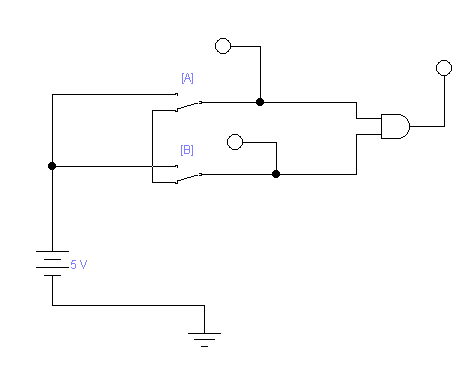 OR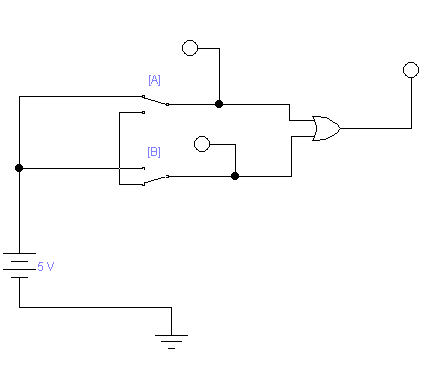 NOT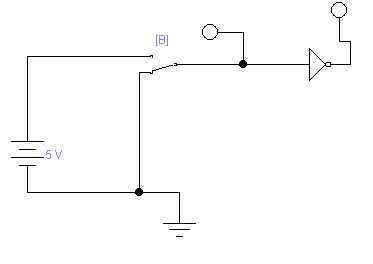 NAND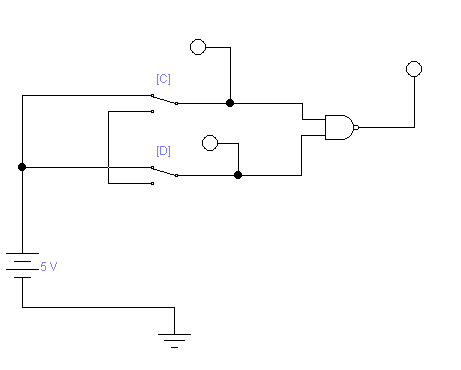 NOR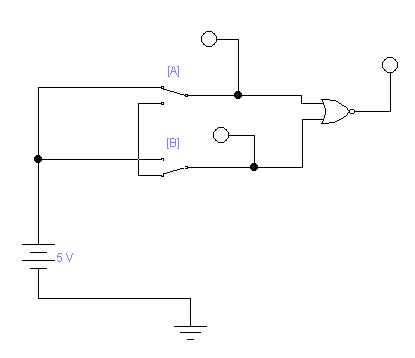 Alat dan BahanPC/ Laptop.Software Electronics Workbench.Langkah KerjaBaca dan pahami Jobsheet Gerbang Logika DasarLakukan Praktikum sesuai dengan petunjuk.PortofolioBuatlah rangkaian sesuai dengan gambar yang terdapat dalam jobsheet. Buat laporan hasil praktikum secara berkelompok dengan format : Tujuan Gambar RangkaianTabel KebenaranKesimpulan Kumpulkan laporan setelah praktikum selesai.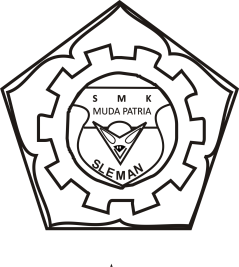 SMK Muda Patria KalasanSMK Muda Patria KalasanJobsheet Gerbang Logika DasarAmalia Ima Nur J.Jobsheet Gerbang Logika Dasar10520244029Kalasan,   September 2013Kalasan,   September 2013Mahasiswa,Amalia Ima Nur JayantiNIM. 10520244029Mengetahui,Kepala SMK Muda PatriaHanda Widiyantara, S. TP.Guru Mata PelajaranPuji Rahayu, S.Pd.